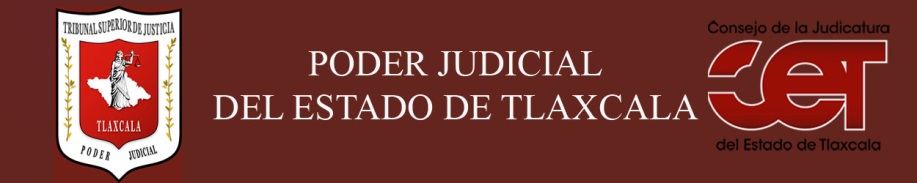 Formato público de Curriculum VitaeI.- DATOS GENERALES:I.- DATOS GENERALES:Nombre:Alejandro Terova TepatziCargo en el Poder Judicial: Jefe del departamento de informáticaÁrea de Adscripción: Secretaria Ejecutiva Fecha de Nacimiento: (cuando se requiera para ejercer el cargo) 27 de junio de 1970II.- PREPARACIÓN ACADÉMICA: II.- PREPARACIÓN ACADÉMICA: Último grado de estudios:Licenciatura Institución:Universidad Autónoma de TlaxcalaPeriodo:1988-1993Documento: Título ProfesionalTítulo Profesional: Licenciatura en Ingeniería en ComputaciónNúmero de Registro y Títulos Académicos: 12208Estudios Profesionales:Institución: Periodo: Documento: Cédula: III.- EXPERIENCIA LABORAL: a)  tres últimos empleosIII.- EXPERIENCIA LABORAL: a)  tres últimos empleosIII.- EXPERIENCIA LABORAL: a)  tres últimos empleos1Periodo (día/mes/año) a (día/mes/año):04/01/2008 A 07/01/2011Nombre de la Empresa:Nombre de la Empresa:H. AYUNTAMIENTO DE TLAXCALACargo o puesto desempeñado:Cargo o puesto desempeñado:PRIMER REGIDORCampo de Experiencia:  Campo de Experiencia:  ADMINISTRACION, GOBERNACION Y TERRITORIO2Periodo (día/mes/año) a (día/mes/año):06/09/1998 A 04/03/2011Nombre de la Empresa:Nombre de la Empresa:GRUPO CARSO TELMEX-ADSACargo o puesto desempeñado:Cargo o puesto desempeñado:EJECUTIVOCampo de Experiencia:  Campo de Experiencia:  ASERTIVIDAD, COMPETIVIDAD, DIRECCION, LOGISTICA, PUBLICIDAD Y TECNOLOGIA3Periodo (día/mes/año) a (día/mes/año):22/IV/1994 A 04/IX/1997Nombre de la Empresa:Nombre de la Empresa:HIGH PERFORMANCE SYSTEMS SA DE CVCargo o puesto desempeñado:Cargo o puesto desempeñado:GERENTECampo de Experiencia:  Campo de Experiencia:  ADMINISTRACION, DESARROLLO DE SW, HELPDESKIV.- EXPERIENCIA LABORAL: b)Últimos cargos en el Poder Judicial:IV.- EXPERIENCIA LABORAL: b)Últimos cargos en el Poder Judicial:IV.- EXPERIENCIA LABORAL: b)Últimos cargos en el Poder Judicial:Área de adscripciónPeriodo 1JUZGADO DE CONTROL Y DE JUICIO ORAL DEL DISTRITO JUDICIAL DE GURIDI Y ALCOCER: ASISTENTE DE TECNOLOGIAS DE LA INFORMACION Y DE LA COMUNICACION31-XII-2014 A 31-V-20182INFORMATICA: ANALISTA27-I-2014 A 30-XII-20143CONSEJO DE LA JUDICATURA: MECANOGRAFO20-II-2012 A 26-I-2014V.- INFORMACION COMPLEMENTARIA:Últimos cursos y/o conferencias y/o capacitaciones y/o diplomados, etc. (de al menos cinco cursos)V.- INFORMACION COMPLEMENTARIA:Últimos cursos y/o conferencias y/o capacitaciones y/o diplomados, etc. (de al menos cinco cursos)V.- INFORMACION COMPLEMENTARIA:Últimos cursos y/o conferencias y/o capacitaciones y/o diplomados, etc. (de al menos cinco cursos)V.- INFORMACION COMPLEMENTARIA:Últimos cursos y/o conferencias y/o capacitaciones y/o diplomados, etc. (de al menos cinco cursos)Nombre del PonenteInstitución que impartióFecha o periodo1CURSO DE DERECHOS HUMANOS Y GENEROCOMISION NACIONAL DE DERECHOS HUMANOSAGOSTO 20172CURSO BASICO DE DERECHOS HUMANOSCOMISION NACIONAL DE DERECHOS HUMANOSMAYO-JUNIO 20163ADMINSTRADOR DE SALA DEL NSJPSETEC OCTUBRE-NOVIEMBRE 20154NUEVO SISTEMA DE JUSTICIA PENALSETECMARZO-ABRIL 20155CURSO BASICO DE DEFENSORES DEL NSJPSETECMARZO 20176MANEJO DEL SISTEMA SOJO-MAJO, AGORA. SALAS DE ORALIDADMUSOCOGEE EE.UUNOVIEMBRE 2014. 2015, 2016, 2017 y 20187MANEJO DEL SISTEMA AUTOLOG, SITEMANAGER, PUBLISHER, VIEWER Y JAVS. SALAS DE ORALIDADSISTEMAS MERDICIEMBRE 2014, 2015, 2016, 2017 y 2018VI.- Sanciones Administrativas Definitivas (dos ejercicios anteriores a la fecha):VI.- Sanciones Administrativas Definitivas (dos ejercicios anteriores a la fecha):VI.- Sanciones Administrativas Definitivas (dos ejercicios anteriores a la fecha):VI.- Sanciones Administrativas Definitivas (dos ejercicios anteriores a la fecha):SiNoEjercicioNota: Las sanciones definitivas se encuentran especificadas en la fracción  XVIII del artículo 63 de la Ley de Transparencia y Acceso a la Información Pública del Estado, publicadas en el sitio web oficial del Poder Judicial, en la sección de Transparencia.NONONOVII.- Fecha de actualización de la información proporcionada:VII.- Fecha de actualización de la información proporcionada:Santa Anita Huiloac, Apizaco, Tlaxcala, a    28   de  JUNIO de  2018.Santa Anita Huiloac, Apizaco, Tlaxcala, a    28   de  JUNIO de  2018.